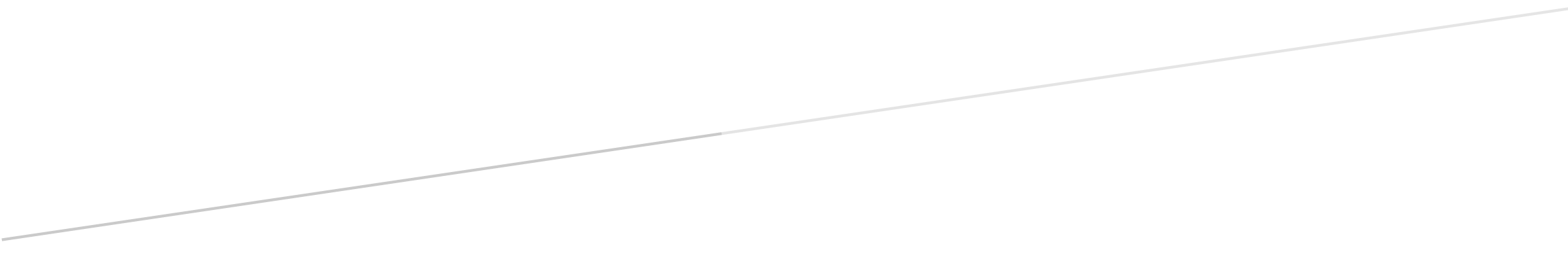 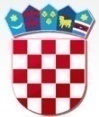       REPUBLIKA HRVATSKAOSJEČKO-BARANJSKA ŽUPANIJA      OSNOVNA ŠKOLA DALJ    Zagrebačka 2b, 31226 DaljNa temelju članka 28 Zakona o odgoju i obrazovanju u osnovnoj i srednjoj školi (Narodne novine, 87/08., 86/09., 92/10., 105/10., 90/11., 16/12., 86/12., 126/12., 94/13., 152/14. i 07/17., 68/18., 98/19. i 64/20.), članka 10. Statuta Osnovne škole Dalj, Dalj, a na prijedlog Učiteljskog vijeća Škole, Školski odbor na sjednici dana 06.listopada 2022.godine donosi: GODIŠNJI PLAN I PROGRAM RADAZA ŠKOLSKU GODINU 2022./2023. KLASA:602-11/22-01/01UR.BROJ: 2158-130-22-1U Dalju, 6. listopada 2022. godineSADRŽAJ:OSNOVNI PODATCI O ŠKOLIUVJETI RADAPODATCI O ŠKOLSKOM PODRUČJUPROSTORNI UVJETIUnutrašnji školski prostorPlan obnove, adaptacije, dogradnje i izgradnje novog prostoraSTANJE ŠKOLSKOG OKOLIŠA I PLAN UREĐENJAZAPOSLENI DJELATNICI U ŠKOLI U ŠKOLSKOJ GODINI 2022./2023.PODATCI O UČITELJIMAPODATCI O RAVNATELJU I STRUČNIM SURADNICIMAPODATCI O OSTALIM  DJELATNICIMAORGANIZACIJA RADAPODATCI O UČENICIMA I RAZREDNIM ODJELIMAORGANIZACIJA SMJENAGODIŠNJI KALENDAR RADARASPORED SATI GODIŠNJI PLAN I PROGRAM RADA ŠKOLEGODIŠNJI FOND SATI  NASTAVNIH PREDMETAPLAN IZVANUČIONIČKE NASTAVEPLAN IZBORNE NASTAVE U ŠKOLIPRIMJERENI OBLICI ŠKOLOVANJANASTAVA U KUĆIDOPUNSKA NASTAVADODATNI RAD/RAD S DAROVITIM UČENICIMAPLAN IZVANNAST. AKTIVNOSTI, UČENIČKIH DRUŽINA I SEKCIJAUKLJUČENOST UČENIKA U IZVANŠKOLSKE AKTIVNOSTIPLAN ORGANIZIRANJA KULTURNIH DJELATNOSTI U ŠKOLIPROFESIONALNO INFORMIRANJE I USMJERAVANJEPLAN BRIGE ŠKOLE ZA ZDRAVSTVENO-SOCIJALNU I EKOLOŠKU        ZAŠTITU UČENIKAPODATCI O RADNIM ZADUŽENJIMA DJELATNIKA ŠKOLE8.1. GODIŠNJE ZADUŽENJE ODGOJNO-OBRAZOVNIH DJELATNIKA 8.2. PODATCI O UČITELJIMA PRIPRAVNICIMA8.3. PODATCI O OSTALIM DJELATNICIMA U ŠKOLI I NJIHOVIM        ZADUŽENJIMA PLANOVI PERMANENTNOG STRUČNOG USAVRŠAVANJAPLAN RADA STRUČNIH TIJELA, STRUČNIH SURADNIKA I TIJELA  UPRAVLJANJAPLAN RADA UČITELJSKOG VIJEĆA, RAZREDNIH VIJEĆA I RAZREDNIKA      10.2.   PLAN RADA VIJEĆA RODITELJA I ŠKOLSKOG ODBORA      10.3.   PLAN RADA RAVNATELJA I STRUČNIH SURADNIKA      10.4.   PLAN RADA VODITELJA PROGRAMA NASTAVE NA SRPSKOM  JEZIKU I               ĆIRILIČNOM PISMU    10.5.   PLAN RADA TAJNIŠTVA I ADMINISTRATIVNO-TEHNIČKE  SLUŽBE PLAN I PROGRAM INVESTICIJA, INVESTICIJSKOG I TEKUĆEG        ODRŽAVANJAOSNOVNI PODATCIUVJETI RADA PODATCI O ŠKOLSKOM PODRUČJUOsnovna škola Dalj /matična škola/ smještena je u Dalju u Zagrebačkoj ulici 2b. Škola se nalazi uz zaštićeni park koji se proteže od škole do obale rijeke Dunav, a udaljena je stotinjak metara od centra mjesta. Ovu školu pohađaju učenici iz Dalja, Aljmaša, Erduta i Dalj Planine. Područnu  školu u Erdutu pohađaju  učenici od 1. do 4. razreda.Djeca iz Aljmaša, Erduta i Dalj Planine /viši razredi/ prevoze se posebnom autobusnom linijom u matičnu školu u Dalju i u područnu školu. Posljednjih godina zamjetan je povećan broj iseljavanja lokalnog stanovništa i veliko smanjenje broja upisanih učenika u prvi razred. U Područnu školu Aljmaš četiri godine nije upisan niti jedan učenik te je Područna škola Aljmaš privremeno zatvorena. U Područnu školu Erdut ove godine je upisano šest učenika, a doseljenjem još jedne obitelji upisalo se još dvoje djece ove školske godine.Socijalno okruženje i navedeni uvjeti u kojima škola funkcionira zahtijevaju dodatne napore, kako od učenika, tako i od nastavnika, da bi se nastava zadovoljavajuće provodila.Prošle školske godine Osnovna škola Dalj u suradnji s pet partnera prijavila se na natječaj pod nazivom ”Jačanje STEM vještina u osnovnim školama i Razvoj Regionalnih znanstvenih centara za osnovnoškolski odgoj i obrazovanje u STEM području”. Prema Odluci Ministarstva regionalnog razvoja i fondova Europske unije o financiranju projekta u okviru poziva ”Jačanje STEM vještina u osnovnim školama i Razvoj Regionalnih znanstvenih centara za osnovnoškolski odgoj i obrazovanje u STEM području”, komponenta A: ”Razvoj STEM vještina kroz opremanje učionica STEM opremom”, financiranog sredstvima Financijskog mehanizma Europskog gospodarskog prostora (KLASA: 910-04/20-02/189, URBROJ: 538-04-3-2-1/370-22-475) od 30. lipnja 2022. godine Osnovnoj školi Dalj je odobren projekt. 1. kolovoza 2022. godine sklopljen je Ugovor o dodjeli bespovratnih sredstava za projekt  koji se financira iz Financijskog mehanizma Europskog gospodarskog prostora između Ministarstva regionalnog razvoja i fondova Europske unije kao upravitelja programa, s jedne strane, i Osnovne škole Dalj kao nositelja projekta, s druge strane.Projekt KOZMOS-Kvalitetno obrazovanje za modernu osnovnu školu od velikog je značaja za školu i zajednicu u kojoj se nalazi. Projektom će se unaprijediti kapaciteti Osnovne škole Dalj jačanjem STEM vještina učenika, učitelja i svih odgojno-obrazovnih djelatnika te opremanjem i modernizacijom infrastrukture škole. Projektom KOZMOS izjednačavaju se mogućnosti školovanja za djecu u ruralnoj i socijalno depriviranoj zajednici te se kroz kvalitetno i moderno obrazovanje pruža prilika sadašnjim i budućim učenicima Osnovne škole Dalj za ostvarenje njihovih punih potencijala, a time i prilika za nastavak školovanja i zaposlenja u zanimanjima koja se razvijaju i tražena su na tržištu rada. Škola će provedbom projekta biti opremljena najsuvremenijom opremom iz STEM područja, a učenici i učitelji će proći najsuvremenije edukacije iz uporabe najsuvremenije i najnovije informacijsko-komunikacijske tehnologije. Osim toga, učenici i djelatnici škole ići će na terenske nastave i studijska putovanja u Hrvatsku i Norvešku.PROSTORNI UVJETIUnutarnji školski prostorŠkola u Dalju je izgrađena 1969. godine i školski prostor udovoljava i većem broju učenika. Ministarstva znanosti i obrazovanja ove školske godine nije propisalo mjere vezane uz sprječavanje i suzbijanje epidemije COVID-19 vezano za rad predškolskih ustanova, osnovnih i srednjih škola u školskoj godini 2022./2023.Školska zgrada u Erdutu također je izragrađena 1969. godine i opremljena je potrebnim namještajem, a sastoji se od tri učionice od kojih je jedna prenamjenjena za nastavu tjelesne i zdravstvene kulture i male školske knjižnice.Škola u Aljmašu je izgrađena 1988. godine. Dovoljno je prostrana, funkcionalna i potpuno opremljena. Sastoji se od tri učionice, od kojih je jedna prenamijenjena u dvoranu za nastavu tjelesne i zdravstvene kulture.Opremljenost didaktičkom opremom je zadovoljavajuća - iz materijalnih sredstava škole te sredstava županijske riznice kupujemo neophodan potrošni materijal. Sve su učionice opremljene novom multimedijskom opremom. Dvije pametne ploče su osigurane iz projekta „TEACH“ koji promovira interkulturalni dijalog i učenje te su postavljene u učionice hvatskog i srpskog jezika.  Škola se prošle školske godine prijavila na natječaj pod nazivom „Jačanje STEM vještina u osnovnim školama i Razvoj regionalnih znanstvenih centara za osnovnoškolski odgoj i obrazovanje u STEM području“, Komponenta A: ”Jačanje STEM vještina kroz opremanje školskih učionica STEM opremom” te su Odlukom o finaciranju Ministarstva regionalnog razvoja i fondova Europske unije  Osnovnoj školi Dalj odobrena sredstva za projekt KOZMOS –Kvalitetno obrazovanje za modernu osnovnu školu. Ukupna vrijednost projekta je 3.894.833,97 HRK, odnosno 517.207,88 EUR. Provedbom projekta škola će biti opremljena najsuvremenijom  STEM opremom. Opremanje škole podrazumijeva nabavu:specijalizirane opreme za kabinete fizike, biologije, kemije, geografije, matematike, tehničke kultureopreme za učionice razredne nastave uključujući opremu za rano programiranjeIT, multimedijske i specijalizirane opremenamještaja.Knjižni fond popunjavamo novim naslovima, a u knjižnici postoji pristup internetu za učenike, što omogućava znatno bolji rad. Stalna je zadaća popunjavati lektirni fond optimalnim brojem naslova. Od 2019./2020. školske godine knjižnica je opremljena s većom količinom novih knjiga, koje su u suradnji s Narodnom knjižnicom u Dalju premještene u školsku knjižnicu te se knjižni fond i dalje redovito dopunjava.Dvorana je opremljena je pomičnom i nepomičnom sportskom opremom. U Područnoj školi Erdut nastava tjelesne i zdravstvene kulture izvodi se na vanjskim terenima ili u učionici koja je kvalitetno opremljena sportskom opremom koju smo dobili putem donacija i projekta opremanja područnih škola kompletom sportske opreme.PRIKAZ UNUTARNJEG ŠKOLSKOG PROSTORA I NJEGOVENAMJENE U ŠKOLSKOJ GODINI 2022./2023.Plan obnove, adaptacije, dogradnje i izgradnje novog prostoraU matičnoj školi nastava se odvija u jednoj smjeni od školske godine 2017./18., a u Područnoj školi Erdut nastava je u jednoj smjeni od 1998. godine. Za kvalitetan rad u jednoj smjeni potrebno je u matičnoj školi nadograditi kat s učionicama i kabinetima. Međutim, zbog značajno manjeg broja učenika, smanjuje se i broj razrednih odjela te će, ako se ovaj negativni trend nastavi, škola uskoro imati dovoljno prostora za kvalitetan rad, ali s malim brojem učenika.U Područnoj školi Erdut i Područnoj školi Aljmaš početkom školske godine 2015./16. prešli smo na sustav grijanja na pelete, a u matičnoj školi taj prijelaz se dogodio početkom školske godine 2018./19. Prelaskom na grijanje peletima ostvarila se znatna ušteda u odnosu na grijanje lož uljem koje je do sada bilo u uporabi. Osim financijskog aspekta, važno je istaknuti da je grijanje peletima i ekološki prihvatljivo za razliku od grijanja na lož ulje. Područna škola u Erdutu obnovljena je u ljeto 2016. godine. Radovi na energetskoj obnovi matične škole u Dalju su završeni u travnju 2019. godine, a tehnički pregled škole je izvršen 2. svibnja 2019. godine te je škola dobila uporabnu dozvolu. Na školi je izmijenjena cjelokupna PVC stolarija, postavljena je nova toplinska ovojnica, izmijenjena je i cjelokupna krovna konstrukcija, a sustav grijanja je zamijenjen te se i škola u Dalju grije na pelete. Zgrada Područne škole u Aljmašu izgrađena je 1988. godine, a obnovljena je 1998. godine. Stanje zgrade je zadovoljavajuće, osim krova koji je dotrajao. Potrebno je i poboljšanje energetske učinkovitosti zgrade. Svi natječaji za energetsku obnovu su trenutno zaustavljeni zbog privremenog zatvaranja škole.U matičnoj školi nužna je izgradnja nove kuhinje i blagovaonice kako bi se učenicima moglo osigurati kuhane obroke te se i na taj način pripremiti za cjelodnevnu nastavu. Idejni projekt je izrađen, a pribavljeni su i svi potrebni posebni uvjeti građenja te je izrađena sva projektna dokumentacija. Uspjeli smo osigurati sredstva za izradu glavnog i izvedbenog projekta, čija je vrijednost oko 100.000 kuna. Vrijednost nove kuhinje i blagovaonice procijenjena je na oko 2.000.000 kuna. Prošle školske godine je izvršena i zamjena laminata u učionicama razredne nastave, u posebnom razrednom odjelu i uredu stručnog suradnika edukatora rehabilitatora. Na tim prostorijama planira se izmijeniti i unutarnja vrata, a plan je i promijeniti desetak dotrajalih vrata na učionicama. Ulaz za učenike razredne nastave je dotrajao i dio pločica je otpao. U suradnji s domarima škole dogovoreno je uklanjanje starih pločica, izrada nove glazure i postavljanje novih pločica.STANJE ŠKOLSKOG OKOLIŠA I PLAN UREĐENJAMatična škola u Dalju ima zatvoreno prostrano dvorište sa sportskim terenima, travnatom površinom i velikom drvenom sjenicom, koja je dotrajala i potrebna joj je obnova. Okoliš je u zadovoljavajućem stanju i redovno se održava. Školska zgrada je smještena u širem centru mjesta.Pokraj matične škole u Dalju nalazi se uređen park koji se proteže do dunavske obale. Stotinjak metara od škole nalazi se šetnica uz Dunav zatvorena za automobilski promet. Djelatnici Komunalnog poduzeća Čvorkovac redovito održavaju neposredni okoliš škole, a tehničko osoblje održava školsko dvorište. Odlukom o financiranju projekta KOZMOS - Kvalitetno obrazovanje za modernu osnovnu školu u sklopu poziva ”Jačenje STEM vještina u osnovnim školama i Razvoj regionalnih razvojnih centara za osnovnoškolski odgoj i obrazovanje u STEM području” Osnovnoj školi Dalj je odobren projekt te je u sklopu projekta predviđena izgradnja vanjske STEM učionice u navedenom parku. Time će se povećati prostorni kapaciteti za izvođenja nastave. Prilikom dizajna i izrade učionice vodit će se računa o odgojno-obrazovnim potrebama učenika, a slijedit će se i sva pravila i uvjeti izdani od strane Općine Erdut i Javne ustanove za zaštitu prirode. Učionica treba biti suvremenog dizajna i kreativno osmišljena, tako da oprema i namještaj budu lako sklopivi i da ih je moguće pospremati i zaštititi nakon korištenja učionice. Oprema i namještaj u  učionici će biti lako pomični i prilagodljivi kako bi se učionica mogla modificirati za potrebe provedbe različitih predmeta redovne nastave, izvannastavnih aktivnosti i izbornih aktivnosti i predmeta. Aktivnosti izrade vanjske STEM učionice obuhvaćaju:A) izradu geodetskog snimka dijela parcele te izradu idejnog rješenjaB) podnošenje Zahtjeva za izdavanje dopuštenja za izradu projekta vanjske STEM učionice u Patrijaršijskom parku Upravnom odjelu za prostorno uređenje, zaštitu okoliša i prirode Osječko-baranjske županije za zahvat za koji nije potrebno ishoditi akt za gradnju.C) izradu glavnog projekta vanjske STEM učioniceD) izradu troškovnika za izradu vanjske STEM učionice za radoveE) pripremne građevinske radove i izradu konstrukcijeF) postavljanje opločenja i konstrukcije te postavljanje STEM eksponataG) nabavu opreme i namještaja.U pripremi projekta ishođena je Suglasnost za provedbu ulaganja na području Općine Erdut za izradu vanjske STEM učionice na otvorenom na površini u sklopu postojećeg Patrijaršijskog parka. Školska zgrada u Aljmašu nalazi se u održavanom okolišu u užem centru mjesta, blizu dunavske šetnice i središnjeg trga. U dvorištu zgrade nalaze se travnate površine i maleno dječje igralište, koje je sada već dotrajalo. Nedostaju primjereni sadržaji za tjelesnu i zdravstvenu kulturu. Nakon što je riješen imovinsko-pravni problem i sada kada su sve pripadajuće čestice u vlasništvu škole, potrebno je osmisliti što učiniti s tim površinama.Školska zgrada u Erdutu također se nalazi u održavanom okolišu s mnogo travnatih površina, pri čemu nedostaju primjereni sadržaji za tjelesnu i zdravstvenu kulturu. Površina čestice na kojoj se nalazi škola uvelike nadmašuje potrebe škole i iziskuje veliki trud i velika sredstva za održavanje. I dalje pokušavamo pronaći idejno rješenje kojim ćemo taj veliki prostor dovesti u funkciju. Bilo je raznih prijedloga, od izgradnje školskog bazena do izgradnje zvjezdarnice s teleskopom. Sve su to ideje i projekti koji uvelike nadilaze organizacijske mogućnosti te je pomoć zatražena od Poduzetničko razvojnog centra Općine Erdut u osmišljavanju i izradi projekata koji bi se mogli prijaviti za financiranje iz europskih fondova.U planu je u Područnoj školi u Erdutu izgraditi kompostište i djecu educirati o važnosti kompostiranja.Pored škole su posađene sadnice pitomog kestena, a pokušat ćemo pribaviti i sadnice drugih voćnih vrsta kako bismo obogatili školski okoliš.U dogovoru s direktoricom komunalnog poduzeća „Čvorkovac“ djelatnici zaposleni u „javnim radovima“ povremeno će uređivati okoliš škole.2. ZAPOSLENI DJELATNICI U ŠKOLI U ŠKOLSKOJ GODINI 2022./2023.2.1. PODATCI O UČITELJIMANastava je nestručno zastupljena u radu u posebnom odjelu (zamjena). PODATCI O RAVNATELJU I STRUČNIM SURADNICIMAPODATCI O OSTALIM DJELATNICIMA3. ORGANIZACIJA RADAPODATCI O UČENICIMA I RAZREDNIM ODJELIMANastava se izvodi na hrvatskom jeziku i latiničnom pismu te na srpskom jeziku i ćiriličnom pismu. Trenutno školu pohađa 239 učenika. Od ukupnog broja, matičnu školu u Dalju pohađa 221 učenik. Nastava na hrvatskom jeziku i latinici izvodi se u 9 redovnih i u jednom posebnom razrednom odjelu u matičnoj školi, te u dva kombinirana razredna odjela u područnoj  školi Erdut. U matičnoj školi nastavu na srpskom jeziku i ćiriličnom pismu po modelu A pohađa  95 učenika u 8 redovnih razrednih odjela. U PŠ Aljmaš ni u ovoj školskoj godini nije upisan ni jedan učenik zbog čega je i dalje privremeno obustavljen odgojno-obrazovni rad. MATIČNA ŠKOLA - RAZREDNA NASTAVAMATIČNA ŠKOLA - PREDMETNA NASTAVAPODRUČNA ŠKOLA ERDUT – RAZREDNA NASTAVA+ORGANIZACIJA SMJENAŠkola radi po petodnevnom nastavnom tjednu, svi učenici pohađaju redovnu nastavu u prvoj smjeni od 8:00 do 13:50. U poslijepodnevnoj smjeni, od 14:00 sati održava se izborna nastava informatike, njemačkog jezika i mađarskog jezika te izvannastavne aktivnosti. Dopunsku i dodatnu nastavu moguće je organizirati i nulti sat.Nastava se odvija po rasporedu većinom u specijaliziranim učionicama, a kada to nije moguće zbog podudaranja istih predmeta u rasporedu, nastava se odvija u raspoloživim  slobodnim  učionicama.Dežurstvo je organizirano na način da u jednom danu dežuraju 2 učitelja razredne nastave u prizemlju i 4-5 učitelja predmetne nastave raspoređeni na 1. i 2. kat.  Za vrijeme velikog odmora pod nadzorom svih dežurnih učiteljima učenici nakon uzimanja užine borave u holu, a ukoliko vremenske prilike dopuštaju izlaze na školsko dvorište.Prijevoz učenika putnika je dobro organiziran i usklađen s rasporedom, čime je  postignuto  kraće vrijeme zadržavanja učenika ispred škole nakon završetka nastave. 3.3.  GODIŠNJI KALENDAR RADA ZA ŠKOLSKU GODINU 2022./2023.*DR – dopunski radRASPORED SATI Nalazi se u priloguGODIŠNJI NASTAVNI PLAN I PROGRAM RADA ŠKOLE4.1. GODIŠNJI FOND SATI NASTAVNIH PREDMETAPLAN IZVANUČIONIČKE NASTAVENa razini cijele škole provest će se terenska nastava, organizirat će se zajednički projekti, odlasci u kazalište, kino, muzeje i na izložbe u Osijek, Vukovar i Zagreb. Najviše terenske i izvanučioničke nastave provodit ćemo u mjestu, radi što manjih troškova za učenike – u parku, na livadama i oranicama, knjižnici, uz Dunav, u područnim školama itd.U svibnju će učenici 4. razreda pohađati terensku nastavu u Školi u prirodi u Orahovici (imat će i poduku neplivača). Višednevnu terensku nastavu u Lici pohađat će učenici 7. i 8. razreda.Učenici osmih razreda imat će u rujnu jednodnevnu terensku nastavu u Memorijalnom centru domovinskog rata u Vukovaru.Tijekom jeseni i proljeća razrednici će voditi učenike u okviru poludnevnih izleta u županijsko središte Osijek te u okviru jednodnevnih stručnih ekskurzija po našoj županiji učenike od 1. do 8. razreda. Za učenike koji pohađaju nastavu na srpskom jeziku i ćiriličnom pismu planira se terenska nastava u vidu jednodnevnih izleta te višednevna ekskurzija za učenike osmih razreda u Republiku Srbiju. Ukoliko ne bude mogućnosti terenske nastave u Republici Srbiji, realizirat će se u Republici Hrvatskoj.U sklopu projekta KOZMOS – Kvalitetno obrazovanje za modernu osnovnu školu terenska nastava za učenike provest će se u Zagrebu (posjetom Tehničkom muzeju Nikole Tesle, Muzeju iluzija te Njemačkoj međunarodnoj školi u Zagrebu te Park zanosti u Oroslavju (primjer dobre prakse podučavanja i poduzetništva) i OŠ Ludbreg (senzorni park u dvorištu škole). Cilj terenske nastave je učenje otkrivanjem u neposrednoj životnoj stvarnosti, interdisciplinarno povezivanje sadržaja različitih nastavnih predmeta, upoznavanje s učenicima drugih škola, poticanje intelektualne radoznalosti (istraživanje, otkrivanje) te jačanje odnosa među učenicima i učiteljima. Daljnja razrada ove nastave je u Školskom kurikulumu.PLAN IZBORNE NASTAVE U ŠKOLIPRIMJERENI OBLICI ŠKOLOVANJAU školskoj godini 2022./2023. ukupno 17 učenika pohađa nastavu uz primjereni oblik školovanja. Nastavu po Redovitom programu uz prilagodbu sadržaja i individualizirane postupke pohađa 11 učenika, nastavu uz Redoviti program uz individualizirane postupke pohađa 6 učenika. Ove školske godine 5 učenika pohađa nastavu po posebnom programu u posebnom razrednom odjelu. U radu s učenicima s poteškoćama pomaže stručni suradnik edukacijski rehabilitator.Škola je uključena u projekt „Učimo zajedno 6“ koji za cilj ima osiguravanje pomoćnika djeci s teškoćama u osnovnoškolskim ustanovama Osječko-baranjske županije. U sklopu navedenog projekta  učenicima s poteškoćama u razvoju u Osnovnoj školi Dalj pomagat će 2 pomoćnika u nastavi. 	NASTAVA U KUĆIUkoliko bude potrebe, nastava u kući će biti organizirana.DOPUNSKA NASTAVADopunska nastava predstavlja posebni odgojno-obrazovni program koji se odnosi na učenika i/ili skupinu učenika koji ne prate redoviti nastavni program s očekivanom razinom uspjeha, pa se privremeno za njega/njih organizira oblik pomoći u učenju i nadoknađivanju znanja, stjecanju sposobnosti i vještina iz određenih nastavnih područja.
4.7. DODATNI RADDodatna nastava je oblik rada u školi koji se organizira za napredne učenike.4.8. PLAN IZVANNASTAVNIH AKTIVNOSTI, UČENIČKIH DRUŠTAVA, DRUŽINA I SEKCIJAUKLJUČENOST UČENIKA U IZVANŠKOLSKE AKTIVNOSTIUčenici su uključeni u izvanškolske aktivnosti koje su dostupne na području Općine Erdut te u najbližim gradovima Osijeku i Vukovaru. Učenici su uključeni u nogometne ekipe prilagođene njihovom uzrastu u nogometnim klubovima NK Dunav Dalj, NK BSK Bijelo Brdo, školu nogometa Krpan-Babić, u vatrogasni podmladak dobrovoljnih vatrogasnih društava s područja Općine Erdut na području općine te u ŠRD “Smuđ” Dalj i ŠRD „Kečiga“ Erdut. Dio učenika putuje u Osijek ili Borovo gdje su uključeni u različite športske i glazbene aktivnosti, a posebno dobre uspjehe ostvaruju u Karate klubu Bijelo Brdo. Određeni broj učenika je uključen u kulturna i umjetnička društva u Dalju, Erdutu i Aljmašu.Velik broj učenika iz Aljmaša i Dalja uključen je u „Kajak kanu klub“ u Aljmašu te ostvaruju zapažene rezultate na natjecanjima. Dostupne izvanškolske aktivnosti na području Općine Erdut ne zadovoljavaju želje i potrebe naših učenika, a veliki je problem i organizirani prijevoz do Osijeka i Vukovara zbog malog broja autobusnih linija. Za prijevoz se uglavnom roditelji samostalno snalaze i osobno voze djecu na aktivnosti.Škola će, u okviru sveukupne djelatnosti na provođenju preventivnog programa sprječavanja neprihvatljivoga ponašanja učenika i skretanja u ovisnosti, nastaviti suradnju s lokalnom zajednicom na rješavanju kvalitetnijeg provođenja slobodnog vremena učenika i mladih.PLAN ORGANIZIRANJA KULTURNIH DJELATNOSTI ŠKOLEPodručje javne i kulturne djelatnosti odvijat će se u nekoliko pravaca:  proslava značajnih datuma, sudjelovanje u manifestacijama i kulturnim akcijama, smotrama i natjecanjima, suradnja s roditeljima, suradnja s različitim organizacijama i institucijama, izdavačka djelatnost.1. Razrada obilježavanja značajnih datuma nalazi se u Kurikulumu škole.Sudjelovanje u manifestacijama, akcijama, smotrama i natjecanjima- obilježavanje prvog dana škole – prihvat učenika 1. razreda - organiziranje različitih kulturnih akcija u školi (susreti s javnim osobama)-sudjelovanje učenika na likovnim smotrama i literarnim natječajima, objavljivanje radova u časopisima za djecu- sudjelovanje učenika na različitim natjecanjima u znanju: matematika,fizika, kemija, biologija, geografija, ekologija, povijest, engleski jezik, hrvatski jezik, informatika- sudjelovanje učenika na sportskim susretima i natjecanjima- posjete kulturnim, sportskim i drugim manifestacijama i institucijama- organizacija školskih projekata,Suradnja s roditeljimaSuradnja s roditeljima će se odvijati putem individualnih razgovora, roditeljskih sastanaka i predavanja ili radionica za roditelje, sudjelovanja roditelja u radu Vijeća roditelja, u Školskom odboru, uključivanjem roditelja u akcije i manifestacije, priredbe i natjecanja.Suradnja s organizacijama i institucijamaŠkola će održavati suradnju  s predstavnicima lokalne zajednice (Općinom Erdut), Uredom za prosvjetu, Agencijom za odgoj i obrazovanje, Filozofskim fakultetom, Vijećem učitelja i drugim stručnim osobama, školama na području Osječko-baranjske županije u smislu pružanja pomoći i pokazivanja dobre prakse, HNK-om, Centrom za socijalnu skrb, Crvenim križem, Srednjom školom Dalj i drugim srednjim školama, radnim organizacijama i obrtnicima, Zavodom za zapošljavanje, Hrvatskim autoklubom te ostalim organizacijama i institucijama u svrhu poboljšanja odgoja i obrazovanjaPROFESIONALNO INFORMIRANJE I USMJERAVANJEUčenici od 1. do 7. razreda se o profesionalnom informiranju upoznaju kroz prigodne nastavne sadržaje, putem susreta s ljudima različitog zanimanja te kroz posjete raznim ustanovama.U 8. razredu se pridržavamo plana odjela za profesionalno usmjeravanje pri Zavodu za zapošljavanje Osijek. Učenicima i roditeljima ćemo održati predavanja na ovu temu i organizirati posjete predstavnika srednjih škola. Posebnu pozornost ćemo posvetiti učenicima s poteškoćama u razvoju i onima koji imaju zdravstvene poteškoće. Ukoliko bude zainteresiranih srednjih škola za predstavljanje svojih programa, organizirat ćemo Info dan u vrijeme proljetnih praznika.PLAN BRIGE ŠKOLE ZA ZDRAVSTVENO – SOCIJALNU I EKOLOŠKU ZAŠTITU UČENIKASkrb za zdravlje učenika, za pravilan tjelesni razvoj, mentalno zdravlje, stvaranje higijenskih i zdravstvenih navika ostvaruje se putem nastavnih programa i suradnjom  škole s roditeljima i zdravstvenim ustanovama. Zdravstvena i socijalna zaštita učenika provodit će se kroz :1. Preventivne mjere na zaštiti zdravlja učenikaŠkola će u suradnji sa zdravstvenim ustanovama poduzimati mjere kako bi zaštitila zdravlje učenika. Škola će samostalno, a sukladno mogućnostima poduzimati potrebne radnje da maksimalno zaštiti zdravlje učenika kroz održavanje higijene školskog prostora.2. Sistematske preglede, cijepljenje, različite akcije i aktivnosti u suradnji s Gradskim društvom Crvenog križa i Caritasa.Zdravstvena ustanova i liječnik školske medicine temeljem propisa iz područja zdravstva osigurat će provođenje zdravstvene zaštite učenike.Nositelji suradnje škole i Gradskog društva Crvenog križa kao i Caritasa tijekom školske godine ostvarivat će suradnju na području različitih humanitarnih aktivnosti.3. Policijski službenici za prevenciju Policijske uprave osječko-baranjske provode više preventivnih projekata  na području Osječko-baranjske županije. Dio projekata je usmjeren na učenike, njihove roditelje i nastavnike. Projekti se provode u suradnji sa  partnerima: Vijećima za prevenciju, Zavodom za javno zdravstvo OBŽ, CZSS, Društvom Crvenog križa OBŽ, Filozofskim fakultetom, te sa organizacijama civilnog društva. Predavanja i radionice održavat će se u prostoru Osnovne škola Dalj.U želji da multidisciplinarno djeluju na području prevencije ovisnosti i zaštite okoliša provodi se projekt „Zdrav za 5“ na nacionalnoj razini. Svrha projekta: prevencija ovisnosti te promocija pro-socijalnog, preventivnog i zaštitnog djelovanja uz razvijanje socio-emocionalnih vještina kod djece i mladeži; podizanje razine svijesti o vlastitoj ulozi u očuvanju životne, školske i radne okoline;Ciljana skupina: učenici 8. razreda osnovnih škola, Komponente projekta: Edukacije u školama Komponenta 1. Prevencija ovisnosti: podkomponenta 1: ovisnost i zlouporaba alkohola.Komponenta 2. Zaštita okoliša i prirode: izvannastavne aktivnosti na temu  „Čist okoliš, zdrava budućnost“ namijenjena učenicima 8. razreda.4. Aktivnosti na planu poboljšanja odnosa između učenika, učenika i učitelja i roditelja i škole Škola će se kroz programe svih predmeta i područja svoga rada brinuti o unapređenju odnosa  između učenika, kao i odnose između učenika i učitelja i roditelja i škole.Uspostavljena je vrlo dobra suradnja s nadležnim liječnikom naše škole dr. Dolores Juretić Kovač, spec. školske medicine i dogovoren plan za ovu školsku godinu:Plan mjere preventivne zdravstvene zaštite učenika osnovne škole1.r.	-prilagodba na školu – razgovor s učiteljicom	-kontrola vida – samo kod učenika kod kojih je uočen problem na pregledu                             za  upis            	- zdravstveni odgoj – „Pravilno pranje zuba po modelu“3.r	- screening – rast i razvoj, oštrina vida, kolorni vid	- zdravstveni odgoj – „Skrivene kalorije“5.r	- sistematski pregled – osvrt na prilagodbu na predmetnu nastavu	- zdravstveni odgoj – „Promjene vezane uz pubertet i higijena“6.r	- screening – rast i razvoj, lokomotorni sustav	- cijepljenje protiv hepatitisa B (3 doze)7.r	- screening – ispitivanje sluha8.r	- sistematski pregled – osvrt na profesionalnu orijentacijuSve aktivnosti će se provoditi ovisno o epidemiološkoj situaciji vezanoj uz Covid-19 te u skladu s uputama i mjerama za sprečavanjei i suzbijanje epidemije. Trajno ćemo raditi na unaprjeđivanju i poboljšavanju jelovnika za učenike. Ove školske godine  ponovno smo uključeni u projekt „Školski obrok za sve“  Osječko – baranjske županije kojim se osigurava besplatna prehrana za sve učenike naše škole. Nadalje, uključeni smo i u projekt „Školska shema voća i mlijeka“ kojim se svim učenicima osigurava jedan voćni obrok tjedno te učenicima razredne nastave mlijeko i mliječni proizvodi. Samostalno ili uz pomoć odgovarajućih stručnjaka imat ćemo kontinuirano organiziran savjetodavni rad s učenicima i roditeljima u rješavanju socijalnih i zdravstvenih problema školske djece. S Centrom za socijalnu skrb surađivat ćemo po potrebi.Tijekom školske godine trajno će biti organizirano sudjelovanje učenika u održavanju okoliša škole.Školski preventivni programSukladno utvrđenim nastavnim planovima i programima ugraditi i dosljedno provoditi odgojne ciljeve u svakom nastavnom predmetu.NOSITELJI: učitelji razredne i predmetne nastaveVRIJEME REALIZACIJE: kontinuirano tijekom nastavne godineSatovi razrednih odjela u sklopu nastavnog plana i programa zdravstvenog odgoja (moduli Prevencija ovisnosti i Živjeti zdravo):Kroz satove razrednih odjela održati radionice iz nastavnog plana zdravstvenog odgoja ili osmisliti nove na temu: razmišljanje o sebi, stvaranje pozitivnih moralnih stavova i vrijednosti u odnosu s okolinom, odnosi u obitelji, sadržaji slobodnog vremenaNOSITELJI: razrednici, ravnatelj, stručna služba, liječnik školske medicineVRIJEME REALIZACIJE: kontinuirano tijekom nastavne godinePrirodna grupa nastavnih predmeta:U sklopu nastavnog plana i programa zdravstvenog odgoja održavati predavanja i pedagoške radionice o očuvanju zdravlja, zdravim stilovima života, ekologiji, spolnosti, prevenciji zlouporabe sredstava ovisnostiNOSITELJI: učitelji prirode, biologije, kemijeVRIJEME REALIZACIJE: kontinuirano tijekom nastavne godineProvedbom nastavnog predmeta tjelesne i zdravstvene kulture razvijati važnost stjecanja rekreativnih navika i zdravih stilova života, prilagođenih individualnim potrebama učenika.NOSITELJI: učitelji tjelesne i zdravstvene kultureVRIJEME REALIZACIJE:  kontinuirano tijekom nastavne godineKroz nastavne predmete s područja tehničke kulture i znanosti popularizirati informatičku povezanost, razvoj stvaralaštva među djecom i mladeži s ciljem razvoja kreativnosti grupe kao i svakog pojedinca.NOSITELJ: učitelj tehničke kulture i informatikeVRIJEME REALIZACIJE:  kontinuirano tijekom nastavne godineOsnovati tim koji čine učitelj tjelesne i zdravstvene kulture i pedagog  sa zadatkom da izradi poseban program kojim bi se učenike sklone asocijalnom ponašanju usmjeravalo prema tjelesnim aktivnostima i športu. Unutar navedenog programa:- organizirati redovne tjelesne aktivnosti i igre ciljane skupine učenikaomogućiti učenicima da sami kreiraju, odnosno da se uključe u aktivnosti po vlastitom izboru- organizirati natjecanje unutar škole uz odgovarajuću valorizaciju i isticanje uspješnih- poticati učenike na posjete športskim priredbama te organiziranje zajedničkih besplatnih posjeta- informirati učenike o već afirmiranim programima i akcijama s područja rekreacije i športa ( Svjetski dan športa i sl.) i usmjeravati ih na sudjelovanje u njimaNOSITELJI: zaposlenici školeVRIJEME REALIZACIJE:  kontinuirano tijekom nastavne godineRazvijati uzajamnu suradnju s liječnicima školske medicine i drugim stručnjacima kako bi se što ranije provela stručna dijagnostika i odgovarajuće liječenje.NOSITELJI: razrednici, stručni suradnici, liječnici školske medicine, zaposlenici u Centrima za socijalni rad i drugi vanjski stručnjaciVRIJEME REALIZACIJE:  kontinuirano tijekom nastavne godineUtvrditi program stručnog usavršavanja učitelja i stručnih suradnika kroz tribune, seminare, savjetovanja, ogledna predavanja, stručne aktive i stručno pedagoške konzultacije u svezi s odgojnom problematikom, problemima ovisnosti o alkoholu i psihoaktivnim drogama.Stručno pedagoška pomoć obitelji u ostvarivanju odgojnih zadaća paralelno uz rad s učenicima.NOSITELJI: razrednici, stručni suradniciVRIJEME REALIZACIJE:  kontinuirano tijekom nastavne godine Roditelje učenika uključiti u provedbu zajedničkog preventivnog programa zlouporabe sredstava ovisnosti.NOSITELJI: stručni suradnici, razredniciVRIJEME REALIZACIJE:  kontinuirano tijekom nastavne godineProgram prevencije neprihvatljivih oblika ponašanjaOvaj program prevencije temelji se na interaktivnom pristupu i obuhvaća sve učenike koji pohađaju Osnovnu školu Dalj.Ciljevi programaOpći cilj programa je podržavanje i poticanje zdravog psihosocijalnog razvoja djece kroz prevenciju neprihvatljivih oblika ponašanja odnosno poremećaja u ponašanju djece.Specifični ciljevi programa odnose se na područje rada s djecom, područje rada s roditeljima i područje rada s učiteljima.Ciljevi rada s učenicima:ukloniti/smanjiti neprihvatljive oblike ponašanja i povećati prosocijalno ponašanjenaučiti vještine nenasilne komunikacije, tolerancije, suradnje, empatije, sprečavanja i rješavanja sukobaunaprijediti samopoštovanje, međusobno poštovanje djece, samopouzdanje, te razviti pozitivu sliku o sebiunaprijediti samodisciplinu i samokontrolu ponašanjapoticati samostalnost i neovisnostRad s roditeljima: unaprijediti saznanja roditelja o razvojnim procesimarazviti vještine djelotvorne komunikacije s djecomsenzibiliziranje roditelja za prepoznavanje ranih znakova neprihvatljivih oblika ponašanjapružiti podršku roditeljima u rješavanju problemaRad s učiteljima:Podizanje opće kompetentnosti učitelja kroz:razvijanje vještina djelotvorne komunikacije s učenicima, roditeljima i kolegamausvajanje znanja i vještina potrebnih za razumijevanje učenika i njegovog ponašanja, za stimulaciju zdravog psihosocijalnog razvoja djece, za poticanje razvoja  samodiscipline i kreativnosti učenika, za stimulaciju pozitivne atmosfere u razredu te za prevenciju i rješavanje problema i konflikatasenzibilizacija nastavnika za prepoznavanje ranih znakova neprihvatljivih oblika ponašanja i prepoznavanje pojedinaca kojima je potrebno posebno razumijevanje, pristup i zaštitaZadaće programasprečavanje razvoja neprihvatljivih oblika ponašanja ranim otkrivanjem i uključivanjem u stručni tretmansavjetodavni rad s učenicima i njihovim roditeljimarazvijanje životnih i socijalnih vještina učenikapoticanje učenika na usvajanje konstruktivnih načina ponašanja i reagiranja na uznemirujuće i stresne situacijeorganizirati slobodno vrijemepružiti učenicima topao, podržavajući pristup i iskrenu brigu za njih kao osobe kako bi na vrijeme formirali pozitivne stavove o sebi i drugima te kako bi ih se osposobilo da se lakše priklone prihvatljivim i nerizičnim izborimaOblici rada, nositelji i vrijeme izvedbeProvođenje prevencije kroz redovnu nastavuredovito praćenje i nadziranje redovitosti pohađanja nastave kroz dopunsku nastavu omogućiti učenicima usvajanje gradiva koje nisu svladali na redovnoj nastaviprimjerenim oblicima obrazovanja poštivati osobnost svakog učenika i pružiti mu priliku da u okvirima svojih sposobnosti bude uspješanposebno isticati odgojne zadatke u okvirima nastavnih programa, podržavanjem zdravog psihosocijalnog razvoja učenika kroz stvaranje pozitivnih stavova isticanjem prednosti  zdravoga načina života (satovi prirode, biologije, kemije hrvatskog jezika, likovne kulture, vjeronauka i sl.)modernizirati nastavni procesNOSITELJI AKTIVNOSTI: razrednici, predmetni učitelji i učitelji razredne nastave, školski pedagog te liječnica školske medicineVRIJEME REALIZACIJE: tijekom školske godineRad s učenicima na satovima razredne zajedniceuz sudjelovanje učenika u razrednom odjelu postaviti jasna pravila ponašanja, obveze, odgovornosti i posljedice njihovog kršenjaprovođenje strukturiranih aktivnosti u sklopu modula Zdravstvenog odgoja  putem interaktivnih radionica kroz koje se obrađuju različite tematske cjeline: pozitivan i odgovoran odnos prema sebi i drugima, osvješćivanje i izražavanje emocija, trening socijalnih vještina – tolerancija, suradnja, međusobno poštovanje, nenasilna komunikacija, nenasilno rješavanje sukoba, promicanje vrijednosti spolne, vjerske i nacionalne tolerancije, problemi u školi, obitelji, prijateljstvo, ljubav. Aktivnosti se posebno provode u razredima u kojima je narušena struktura ili vlada negativna atmosfera među učenicima na suportivan način, a učenici se potiču na aktivno sudjelovanje što se otkriva sociometrijskim postupcima od strane pedagoga.izrada razrednih panoa s prigodnim temamaNOSITELJI AKTIVNOSTI: razrednici, učenici, školski pedagog, defektolog, knjižničarVRIJEME REALIZACIJE: tijekom školske godineIndividualni rad sa djecomprovodi se s djecom koja za to iskažu potrebu te djecom za koju razrednik ili stručno osoblje škole procijeni da im je potrebna pomoć u psihosocijalnom funkcioniranju. Po potrebi se organizira i provodi pomoć u učenju.NOSITELJI AKTIVNOSTI: razrednici, školski pedagog i defektologVRIJEME REALIZACIJE: tijekom školske godineOrganiziranje slobodnog vremenaOmogućavanjem provođenja organiziranih i strukturiranih oblika provođenja slobodnog vremena zasigurno je jedan od najdjelotvornijih oblika prevencije neprihvatljivih oblika ponašanja. Učenicima je potrebno ponuditi što raznolikije izvannastavne aktivnosti kroz čije će sadržaje imati mogućnost zadovoljiti svoje interese. Kroz razne sportske, edukativne i kreativne aktivnosti u matičnoj školi (kvizovi, natjecanja, proslave, kazališne predstave), susreti i aktivnosti na međuškolskoj razini)PODATCI O RADNIM ZADUŽENJIMA DJELATNIKA ŠKOLEGODIŠNJE ZADUŽENJE ODGOJNO-OBRAZOVNIH DJELATNIKAzaduženje u satima neposrednog rada s učenicima tjedno8.2. PODATCI O UČITELJIMA PRIPRAVNICIMAPripravnici: Valentina Šinko, Dalia Lazarević								PODATCI O OSTALIM DJELATNICIMA U ŠKOLI I NJIHOVIM ZADUŽENJIMA9. PLANOVI PERMANENTNOG STRUČNOG USAVRŠAVANJASvi učitelji, stručni suradnici i ravnatelj su planirali individualno stručno usavršavanje  te sudjelovanje na stručnim aktivima na razini škole i predavanjima na Učiteljskome vijeću. Po potrebi i mogućnosti škole, sudjelovat će se i na stručnim skupovima i savjetovanjima na razini Osječko-baranjske županije i Republike Hrvatske.Težište programa će biti na sljedećim sadržajima:kako raditi prema načelima kvalitetne škole- suvremene metode u raduvišenacionalna zajednica i ostvarivanje odgojnih ciljevauzroci i posljedice ovisničkih ponašanjaimigrantska problematikaemocionalna inteligencija Dogovorit ćemo suradnju vanjskih stručnjaka kao i do sada za područja gdje imamo najviše nedoumica ili želimo raditi bolje.“Učiteljsko vijeće – suradnja s roditeljima (radionice za roditelje), ostvarivanje školskog preventivnog programa, rad s djecom s posebnim potrebama, ocjenjivanje učenika, planiranje.Kroz KOZMOS – Kvalitetno obrazovanje za modernu osnovnu školu s ciljem jačanja sposobnosti učitelja i drugih odgojno-obrazovnih djelatnika provodit će se brojne edukacije i predavanja.Planirano je 106 sati edukacija. Predavanja:STEM danas – Izazovi održivog razvojaSTEM sutra - Priprema za zanimanja budućnostiMilankovićevi ciklusi i klimatske promjene danasGlobalna učionica – škola u 21. stoljeću i Učitelj-zauvijek učenik Interaktivna predavanja i radionice:Metode i razvoj konceptualnog učenja kod djeceRazvoj divergentnog mišljenja kod učenikaPrilagodba kurikuluma STEM područja djeci s poteškoćama u učenjuTrening:Primjena metode Design thinking-a u nastaviRano programiranje i upravljanje dronomU cilju stručnog usavršavanja učitelja i drugih odgojno obrazovnih radnika u IKT-u, poduzetništvu i aktivnom građanstvu, predviđene su sljedeće edukacije:Interaktivna predavanja i radionice:- Prilagodba i korištenje on-line alata u nastavi STEM-a, primjeri iz prakse - Interkulturno obrazovanje i metode u provedbi GOO - Obrazovanje za ljudska prava - Politička i EU pismenost - Od znanstvenika do humanista – Nansenovo nasljeđe – društvo solidarnosti i dijaloga (3h) i  Škola kao nosilac vrijednosti – uloga škole u razvoju interkulturnog društva Radionice: - izrade i montaže filma - izrade digitalnih priča - stop animacije  - Osnove financijske pismenosti i razvoj poduzetničkih vještina:- Medijska pismenostUkupno je projektom predviđeno 107 sati edukacije, od kojih za učitelje i odgojno obrazovne djelatnike 42 sati interaktivnih predavanja i radionica, te 65 sati radionica namijenjenih razvoju vještina, a koje će se održati kao zajedničke radionice za učitelje i učenike. Kroz interaktivna predavanja i prezentacijske radionice primjene online alata učitelji i drugi odgojno obrazovni radnici upoznat će se sa mogućnostima korištenja IKT-a u svrhu prilagodbe i modernizacije nastave. Kroz edukacije o interkulturalnosti, političkoj i medijskoj pismenosti te ljudskim pravima jačaju se sposobnosti za podučavanje u području aktivnog građanstva. Radionice osnove financijske pismenosti i razvijanja vještina poduzetništva omogućit će učiteljima i učenicima planiranje strategije i provedbu aktivnosti u pripremi, izradi i provedbi poduzetničkog projekta „KOZMOS u Dalju“. Blok radionica (izrada i montaža filma, izrada digitalnih priča, stop animacije) namijenjen je razvijanju IKT vještina  kroz iskustveno učenje te jačanje suradničkog odnosa učitelj-učenik, gdje učitelj uz ulogu voditelja preuzima i ulogu suradnika.Jačanje sposobnosti učitelja ostvarit će se i kroz projektne aktivnosti studijskih putovanja. Predviđena su dva studijska putovanja za učitelje, dvije terenske nastave za učitelje i učenike te studijsko putovanje za sudionike projekta u Norvešku. Cilj putovanja je stjecanje novih znanja, upoznavanje s primjerima dobih praksa i razmjena iskustava s drugim školama i obrazovnim ustanovama, ali i jačanje motivacije i suradnje učitelja.Prvim studijskim putovanjem se planira posjetiti Riječki planetarij i Zvjezdarnica; Znanstveno-edukacijski centar Višnjan i Aquatiku – slatkovodni akvarij Karlovac (učenje o biološkoj raznolikosti i održivom načinu korištenja prirodnih bogatstava.Drugo studijsko putovanje planiramo u Kuću Velebita (učenje o bogatstvu i raznolikosti Velebita i utjecaj čovjeka na prirodu); Memorijalni centar Faust Vrančić )učenje o liku, djelu i nasljeđu velikog hrvatskog izumitelja) te u Memorijalni cenat Nikola Tesla (učenje o životu, radu i postignućima Nikole Tesle). Tijekom studijskog putovanja u Rijeku i Istru, posjetit ćemo Talijansku osnovnu školu-Scuola elementare italiana "Bernardo Parentin" Poreč-Parenzo, kako bi razmijenili iskustva u provedbi interkulturnih projekata, a s obzirom da škola provodi nastavu na talijanskom jeziku po modelu A (škola Dalj provodi nastavu na srpskom jeziku po modelu A). Posjetit ćemo i riječku školu OŠ Trsat koja već 5 godina provodi Građanski odgoj kao izvannastavnu aktivnost. Tijekom posjete Norveškoj stručno usavršavanje u području aktivnog građanstva ostvarit ćemo kroz navedena predavanja te kroz upoznavanje sa djelovanjem Nansen Akademije, a ostvarit ćemo i razmjenu sa učiteljima iz škola u Norveškoj.Stručnu mentorsku podršku učiteljima pružit će partnerske organizacije kroz mentorske sastanke, a norveški partneri i suradnici podršku će pružiti kroz uzvratnu mentorsku posjetu školi.10. PLANOVI RADA STRUČNIH TIJELA, STRUČNIH SURADNIKA I TIJELA   UPRAVLJANJAPLAN RADA UČITELJSKOG VIJEĆA, RAZREDNIH VIJEĆA I RAZREDNIKAPlan rada Učiteljskog vijećaPlan rada razrednih vijeća          -   planiranje rada po mjesecimaformiranje razrednih odjelavođenje administracijeuključivanje učenika u izvannastavnu, izbornu, dopunsku i dodatnu nastavurealizacija nastavnog plana i programaizbor obveznih udžbenikauspjeh učenika u učenju i vladanjupedagoške mjere i drugoPlan rada razrednikaPlanovima rada razrednika obuhvaćeno je desetak odgojnih područja koja su prilagođena uzrastu i problemu određenog razreda i odjela (život u školi, učenje, čuvanje zdravlja, psihički razvoj, profesionalno informiranje, kreativna ponašanja, život u zajednici, nacionalni identitet i život s prirodom). Sat razrednika je evidentiran kao tjedna obveza, a sati se upisuju u E-dnevnik.Navedeni sadržaji će biti realizirani putem predavanja, radionica, posjeta, izleta, a u suradnji s pedagogom i drugim učiteljima u školi kao i drugim stručnjacima izvan škole.PLAN RADA VIJEĆA RODITELJA I ŠKOLSKOG ODBORAPlan i program rada Vijeća roditelja:Vijeće roditelja održava se u pravilu tri puta tijekom godine, na početku i pred kraj školske godine, a po potrebi i češće - s ciljem da se predstavnici roditelja upoznaju sa svakodnevnim životom i radom Škole te daju svoja mišljenja, kritike i prijedloge koji su iznimno značajni za unaprjeđenje kvalitete rada Škole. Vijeće roditelja se sastaje svakako početkom školske godine radi davanja mišljenja na prijedlog Godišnjeg plana i programa rada Škole i Školskog kurikuluma, te krajem polugodišta kako bi razmotrilo izvještaje o radu na polugodištu i kraju školske godine.Plan i program rada Školskog odbora:Školski odbor prati i nadzire rad ravnatelja i Škole, te sudjeluje u svakodnevnom životu Škole i društvene zajednice.Školski odbor sastajat će se prema potrebi, a svakako početkom školske godine radi usvajanja Godišnjeg plana i programa rada Škole te Školskog kurikuluma, i krajem kalendarske godine radi usvajanja financijskog plana i plana nabave te financijskog izvještaja za prethodnu godinu. Školski odbor se tijekom godine sastaje radi redovitog praćenja zbivanja u Školi, usvajanja općih akata Škole i drugih dokumenata, davanja prethodne suglasnosti ravnatelju za zasnivanje radnih odnosa, razmatranja zahtjeva radnika, te davanja svoje suglasnosti, prijedloga i mišljenja vezano uz trenutne potrebe Škole.PLAN RADA RAVNATELJA I STRUČNIH SURADNIKAPlan rada ravnateljaPlan rada pedagogaPlan rada knjižničarad) Plan rada edukacijskog rehabilitatoraPLAN RADA VODITELJA PROGRAMA NASTAVE NA SRPSKOM JEZIKU I ĆIRILIČNOM PISMU10.5. PLAN RADA TAJNIŠTVA I ADMINISTRATIVNO – TEHNIČKE SLUŽBEPlanovi rada tajništva i administrativno-tehničke službe proizlaze iz odredbi Pravilnika o djelokrugu rada tajnika te administrativno-tehničkim i pomoćnim poslovima koji se obavljaju u školi i Pravilnika o unutarnjem ustrojstvu i načinu rada škole.Tajnik škole redovno, kroz cijelu godinu, obavlja: normativno-pravne poslove (izrađuje normativne akte, ugovore, rješenja i odluke te prati i provodi propise), kadrovske poslove (obavlja poslove vezane za zasnivanje i prestanak radnog odnosa, vodi evidencije radnika, vrši prijave i odjave radnika i članova njihovih obitelji nadležnima službama mirovinskog i zdravstvenog osiguranja, izrađuje rješenja o korištenju godišnjeg odmora radnika i o tome vodi kontrolu, vodi ostale evidencije radnika), opće i administrativno-analitičke poslove (radi sa strankama, surađuje s tijelima upravljanja i radnim tijelima škole te s nadležnim ministarstvima te jedinicama lokalne i područne (regionalne) samouprave, sudjeluje u pripremi sjednica i vodi dokumentaciju školskog odbora, vodi evidenciju o radnom vremenu administrativno-tehničkih i pomoćnih radnika, obavlja i dodatne poslove koji proizlaze iz programa, projekata i aktivnosti koji se financiraju iz proračuna jedinica lokalne i područne (regionalne) samouprave, obavlja i ostale administrativne poslove koji proizlaze iz godišnjeg plana i programa rada škole i drugih propisa.S obzirom da Osnovna škola Dalj, Dalj nema zaposlenog administrativnog referenta, tajnik obavlja i poslove i administrativnog referenta: vodi evidenciju podataka o učenicima i priprema različite potvrde na temelju tih evidencija, obavlja poslove vezane uz obradu podataka u elektroničkim maticama, arhivira podatke o učenicima i radnicima, ažurira podatke o radnicima, izdaje javne isprave, obavlja poslove vezane uz unos podataka o radnicima u elektroničkim maticama (eMatica, CARNet, Registar zaposlenih u javnim službama), priprema podatke vezano uz vanjsko vrednovanje, prima, razvrstava, urudžbira, otprema i arhivira poštu te obavlja i druge poslove koji proizlaze iz godišnjeg plana i programa rada škole i drugih propisa.Voditelj računovodstva redovito, kroz cijelu godinu, obavlja sljedeće poslove: organizira i vodi računovodstvene i knjigovodstvene poslove u osnovnoj školi, u suradnji s ravnateljem, izrađuje prijedlog financijskog plana po programima i izvorima financiranja te prati njihovo izvršavanje, vodi poslovne knjige u skladu s propisima, kontrolira obračune i isplate putnih naloga, sastavlja godišnje i periodične financijske te statističke izvještaje, priprema operativna izvješća i analize za školski odbor i ravnatelja škole te za jedinice lokalne i područne (regionalne) samouprave, priprema godišnji popis imovine, obveza i potraživanja, knjiži inventurne razlike i otpis vrijednosti, surađuje s nadležnim ministarstvima, uredima državne uprave, jedinicama lokalne i područne (regionalne) samouprave, službama mirovinskog i zdravstvenog osiguranja, poreznim uredima, usklađuje stanja s poslovnim partnerima, obavlja poslove vezane uz uspostavu i razvoj sustava financijskog upravljanja i kontrole, obavlja i dodatne računovodstvene, financijske i knjigovodstvene poslove koji proizlaze iz programa, projekata i aktivnosti koji se financiraju iz proračuna jedinica lokalne i područne (regionalne) samouprave, obavlja i ostale računovodstvene, financijske i knjigovodstvene poslove koji proizlaze iz godišnjega plana i programa rada škole i drugih propisa.S obzirom da Osnovna škola Dalj, Dalj nema zaposlenog računovodstvenog referenta, voditelj računovodstva obavlja i poslove računovodstvenog referenta: obračunava isplate i naknade plaća u skladu s posebnim propisima, obračunava isplate po ugovorima o djelu vanjskim suradnicima, evidentira i izrađuje ulazne i izlazne fakture, radi blagajničke poslove te obavlja ostale poslove koji proizlaze iz godišnjega plana i programa rada škole i drugih propisa.Spremači redovno, kroz cijelu godinu, obavljaju poslove održavanja i čišćenja školskog prostora i opreme: čišćenje i održavanje prilaza i ulaza u školu, školskih učionica, kabineta, radionica, sanitarnih čvorova, hodnika, stubišta, spavaonica, blagovaonice, školske sportske dvorane i drugih prostorija škole te vanjskog okoliša, čišćenje i održavanje vrata, namještaja, sagova, prozorskih stakala, a prema potrebi spremač obavlja i poslove dežurstva i dostavljača te druge poslove koji proizlaze iz godišnjega plana i programa rada škole.Domari redovno, kroz cijelu godinu, obavljaju poslove rukovođenja i brige o radu kotlovnica, toplinskih stanica i drugih uređaja grijanja, obavljaju popravke, održavaju prilaz i ulaz u školu, obavljaju poslove održavanja objekta škole i njezina okoliša, poslove dežurstva te druge poslove koji proizlaze iz godišnjeg plana i programa rada osnovne škole.Kuharica obavlja poslove planiranja, preuzimanja namirnica, pripreme i podjele obroka, čišćenja i održavanja kuhinje te ostale poslove koji proizlaze iz godišnjeg plana i programa rada škole i drugih propisa.PLAN I PROGRAM INVESTICIJA, INVESTICIJSKOG I TEKUĆEGODRŽAVANJAMatična škola u Dalju obnovljena je 2000. godine, a energetska obnova škole završena je u proljeće 2019. godine. Tijekom prošle školske godine izvršena je izmjena rasvjete na ekološki prihvatljivu i učinkovitu LED rasvjetu. Krajem prošle školske godine je okrečena športska dvorana. Tijekom prošle školske godine izvršena je izrada novog poda i postavljanje laminata u dvije učionice na prvom katu te isto  planiramo za ostale učionice na prvom katu tijekom ove školske godine. Sve učionice, uredi i kabineti škole su  klimatizirani.Osnovna škola Dalj postala je E-škola. Time je škola dobila posve novu žičnu i bežičnu mrežu kojom će se moći koristiti svi djelatnici i učenici u nastavi.Škola u Aljmašu ne zahtijeva veća ulaganja, osim potrebe sanacije krovišta kojeg ćemo pokušati sanirati tijekom ove školske godine. U planu je izdavanje građevinske dozvole za izgradnju kuhinje i blagavaonice te početak radova. Škola u Erdutu je obnovljena te joj ove godine nije potrebno investicijsko održavanje.                                                			                      RAVNATELJICA:								            Zrinka Vučinić prof.NAZIV ŠKOLE:Osnovna škola DaljADRESA:Zagrebačka 2bBRO I NAZIV POŠTE:31226 DaljŽUPANIJA:Osječko-baranjskaBroj telefona:031/590-195Telefaks:031/590-133Elektronska pošta:ured@os-dalj.skole.hrMrežna  stranica:http://os-dalj.skole.hr/BROJ UČENIKA:1.- 4.razreda1095.- 8. razreda130UKUPNO239BROJ PODRUČNIH ŠKOLA1, PŠ ErdutBROJ RAZREDNIH ODJELA1.- 4. razreda-Matična škola81.-4. razreda Područna škola Erdut25.-8. razreda9Poseban odjel 1.-8. razreda1UKUPNO20BROJ DJELATNIKAUčitelja razredne nastave11Učitelja predmetne nastave27Ostalih djelatnika10Ravnateljica školeZrinka Vučinić, prof.NAZIV PROSTORABROJVELIČINA u m2                                          DALJ                                          DALJ                                          DALJRAZREDNA NASTAVA8367.00HRVATSKI JEZIK282.80SRPSKI JEZIK156.80ENGLESKI JEZIK156.80POVIJEST I GEOGRAFIJA154.06TEHNIČKA, LIKOVNAI GLAZBENA KULTURA, 154.06ISTORIJA I GEOGRAFIJA156.80PRIRODA - BIOLOGIJA - KEMIJA1113,41MATEMATIKA - FIZIKA2112.00INFORMATIKA156.00TJELESNA I ZDRAVSTVENA KULTURA1390.00KNJIŽNICA I ČITAONICA156.80UKUPNO:211 549.38ERDUT / UČIONICE I KNJIŽNICA /4210.00ALJMAŠ / UČIONICE I KNJIŽNICA /3160.00SVEUKUPNO:261 919.38UČITELJI U RAZREDNOJ NASTAVIUČITELJI U RAZREDNOJ NASTAVIIME I PREZIMEZVANJETatjana Radojčićdipl.učitelj razredne nastaveIva Žeravica Langdipl.učitelj razredne nastaveSandra Barvalacdipl.učitelj razredne nastaveRahela Konjarik Kovčalijadipl.učitelj razredne nastaveJelisaveta Radinovićdipl.učitelj razredne nastaveKatica Bilandžijadipl.učitelj razredne nastaveMilica Bačićdipl.učitelj razredne nastaveJasna Sušacnastavnik razredne nastaveAna Hadrovićmag. primarne edukacijeIgor Bošnjakdipl.učitelj razredne nastaveSilvija Bojanić (Hrvatski jezik u nastavi na srpskom jeziku i pismu)prof. hrvatskog jezika i književnosti i pedagogijeUČITELJI U PREDMETNOJ NASTAVIUČITELJI U PREDMETNOJ NASTAVIUČITELJI U PREDMETNOJ NASTAVIIME I PREZIMEPREDMETZVANJEIva StanićHrvatski jezikprof. hrvatskog jezika i književnosti i povijestiDaniela MaršalekHrvatski jezikprof. hrvatskog jezika i književnostiŽeljka JovanovacHrvatski jezik/povijestprof. hrvatskog jezika i književnosti i povijestiTomislav VukovićEngleski jezik/povijestprof. engleskog jezika i književnosti i povijestiLidija Prša PlazibatEngleski jezikprof. engleskog jezika i književnosti i njemačkog jezika i književnostiMihaela ValentićEngleski jezikdiplomirana učiteljica s pojačanim engleskim jezikomVlatka JančićNjemački jezikprof. njemačkog jezika i književnostiValentina ŠinkoMađarski jezikmag. mađarskog jezika i književnosti i mag. edukacije hrv. jezika i književnostiOndrej ŠirkaGeografijadiplomirani geograf-turizmologKristina DžajaMatematikamag. edukacije matematike i informatikeMarko StanićFizika/tehnička kulturanastavnik tehničkog odgoja i fizikeVesna LazarevićPriroda/biologija/kemijaprof. biologije i kemijeNataša Lukač-DudašGlazbena kulturaprof. glazbene kultureSlađana ZubićLikovna kulturamagistar edukacije likovne kultureŽeljko KoškiTjelesna i zdravstvena kulturaprof. fizičke kultureDalia LazarevićInformatikaprof. matematike i informatikeMarijana KvakaVjeronauk, rimokatoličkidiplomirani teologDanijela RadonjićSrpski jezikprofesor srpskog jezika i književnostiMirjana OreščaninPovijestprofesor povijestiDejana IlinčićGeografijadiplomirani geograf-turizmologMajaKosićMatematikanastavnik fizike i matematikeMilena BoškovićPriroda/biologijamaster biologRamona SekulićKemijamag. edukacije kemijeSandra RabrenovićTjelesna i zdravstvena kulturaprofesor fizičkog vaspitanja, diplomirani kineziterapeutZdravka MilošićInformatikadiplomirani učitelj s pojačanim programom iz predmeta informatikaPredrag JelićVjeronauk, pravoslavniteologMartina Antunović (Lucija Galić)Posebni odjelmag. defektologije, smjer opća defektologijaREDNI BROJIME I PREZIMESTRUKAOBAVLJA POSLOVE1.ZRINKA VUČINIĆProf.povijesti i hravtskog jezika i književnostiRAVNATELJICA2.ANJA HORVAT PLANTOSARProf. fil. i ped.STRUČNI SURADNIK PEDAGOG3.DUBRAVKO VRBEŠIĆ (TAMARA LAZAR)Prof.hrvatskog jezikaMag. cult.STRUČNI SURADNIK KNJIŽNIČAR4.STRUČNI SURADNIK EDUKACIJSKO-REHABILITACIJSKOG PROFILAREDNI BROJIME I PREZIMESTRUKAOBAVLJA POSLOVE1.ELIZABETA MARIĆAKVSS, mag.iur.TAJNIK ŠKOLSKE USTANOVE2.MARIJANA VULINSSS, ekonomski tehničarVODITELJ RAČUNOVODSTVA3.DARINKO ŠIMIĆSSS, električar      DOMAR-SPREMAČ4.ANTUN MARIĆAKSSS, vat.tehničarDOMAR5.JOVANKA VASILJEVIĆSSS, ugostiteljKUHAR6.BILJANA GILMANNKV,radnikSPREMAČ7.KATICA ORSIĆNKV, radnikSPREMAČ8.KSENIJAPARADŽIKSSS, trgovacSPREMAČ9.ZVONIMIR KOMENDANOVIĆSSS, stolarDOMARRazredOdjelBrojučenikaJezik na kojem se predajeBrojputnikaRazrednik1.a13Srpski-J. Radinović1.b13Hrvatski3K. Bilandžija2.a18Srpski-M. Bačić2.b13Hrvatski-J. Sušac3.a6Srpski-T. Radojčić3.b10Hrvatski-I. Žeravica Lang4.a11Srpski-S. Barvalac4.b6Hrvatski-R. Konjarik KovčalijaPO1Hrvatski-L.GalićUkupno913RazredOdjelBrojučenikaJezik na kojem se predajeBrojputnikaRazrednik5.a10Srpski-D. Radonjić5.b16Hrvatski2I.Stanić6.a9Srpski-M. Kosić6.b17Hrvatski9L. Prša Plazibat7.a16Srpski-D. Ilinčić7.b15Hrvatski1Ž. Jovanovac7.c12Hrvatski11T. Vuković8.a11Srpski-S. Rabrenović8.b20Hrvatski5D. MaršalekPO4Hrvatski, Srpski-L. GalićUkupno13028RazredOdjelUčenikaJezik na kojem se predajePutnikaNapomenaRazrednik1.-3.E11Hrvatski4Kombinacija 1.-3.A.Hadrović2.-4.E7Hrvatski3Kombinacija2.-4.I. BošnjakUkupno187MJESECBROJ DANABROJ DANABROJ DANABLAGDANI I NERADNINENEASTAVNI DANI I LOKALNI BLAGDANIMJESECRADNIHNASTAVNIHNENASTAVNIHBLAGDANI I NERADNINENEASTAVNI DANI I LOKALNI BLAGDANII. POLUGODIŠTEod 5.9.  do 23.12.IX2220285.9. Početak nastaveI. POLUGODIŠTEod 5.9.  do 23.12.X21192105.10.  Dan  učitelja31.10. učenički odmorI. POLUGODIŠTEod 5.9.  do 23.12.XI20200101.11. Svi sveti8.11.Sv. Dimitrije18.11. Dan sjećanja na žrtve Domovinskog rata I. POLUGODIŠTEod 5.9.  do 23.12.XII211741025.12. Božić26.12. Sveti StjepanUKUPNOI. POLUGODIŠTEUKUPNOI. POLUGODIŠTE8476838Zimski odmor učenika od 27.12. do 7.1.II. POLUGODIŠTEOD 9.1. DO 21.6.I21/22174/511/101.1.Nova Godina6.1. Sveta tri kralja7.1. Božić / pravoslavni3.1. do 9.1. učenički odmor27.1. blagdan Sv. Save /28.1. Priredba povodom blagdana Sv. SaveII. POLUGODIŠTEOD 9.1. DO 21.6.II201558Od 20.2 do 24.2. učenički odmorII. POLUGODIŠTEOD 9.1. DO 21.6.III23230819. 3. Sveti Josip, Dan župeII. POLUGODIŠTEOD 9.1. DO 21.6.IV19/1813/12611/129.4. Uskrs10.4.Uskrsni ponedjeljak6.4. do 14.4. učenički odmor16.4.Uskrs po julijanskom kalendaru17.4. Uskrsni ponedjeljak po julijanskom kalendaruII. POLUGODIŠTEOD 9.1. DO 21.6.V21201101.5. Praznik rada Dan škole29.5. nenastavni dan30.5 Dan državnostiII. POLUGODIŠTEOD 9.1. DO 21.6.VI2014(+5)DR*6108.6. Tijelovo21.6. Završetak nastave22.6. Dan antifašističke borbeII. POLUGODIŠTEOD 9.1. DO 21.6.VII2102110Ljetni odmor učenika II. POLUGODIŠTEOD 9.1. DO 21.6.VIII2202295.8. Dan pobjede i domovinske zahvalnosti15.8.Velika GospaUKUPNOII. polugodišteUKUPNOII. polugodište167/167102/101(+5)65/6676/76UKUPNO251178/177(+5)73/74114Razred/Predmet1./32./33./34./35./26./27./38./2UkupnoHrvatski jezik4904904904903153154202803290Srpski jezik1401401401401401401401401120Likovna kultura105105105105707010570735Glazbena kultura105105105105707010570735Engleskijezik2102102102102102103152101785Matematika4204204204202802804202802940Priroda 000010514000245Biologija000000210140350Kemija000000210140350Fizika000000210140350Priroda i društvo2102102103150000945Povijest0000140140210140630Geografija0000105140210140595Tehnička kultura0000707010570315Tjelesna i zdravstvena kultura3153153152101401402101401785Ukupno1995199519951995164517152870196016170ProgramRazredBrojučenikaIzvršiteljKATOLIČKIVJERONAUK1.b2.b3.b4.b5.b6.b7.b7.c8.bPO Erdut1.2.3.4.91085101112121425242Marijana KvakaUkupno1.-8., PO106PRAVOSLAVNIVJERONAUK1.a2.a3.a4.a5.a6.a7.a8.aPOHrvatski odjeli13186111091611410Predrag JelićUkupno1.-8.,PO108INFORMATIKA1.E2.E3.E4.E7.a7.b8.b1.a1.b2.a2.b3.a3.b4.a4.b7.a8.a635410101841118136101061611Dalija LazarevićZdravka MilošićUkupno1.-8. PŠE161NJEMAČKI JEZIK4.a4.b5.a5.b6.a6.b7.a7.b8.a8.bPŠE32163241472Vlatka UranićUkupno4.-8.35MAĐARSKIJEZIK1.3.4.5.6.7.8.1211341Valentina Šinko1.-8.13Sveukupno izborne nastave1.-8., PO423Red. br. Naziv predmeta Odjel Broj učenika Broj skupina Izvršitelj programa Sati tjedno Sati godišnje 1. srpski jezik 1.a do 101 Jelisaveta Radinović1 35 2. hrvatski jezik 1.b do 31 Katica Bilandžija1 35 3. srpski jezik 2.a do 21 Milica Bačić1 35 4. hrvatski jezik 2.b do 21 Jasna Sušac1 35 5. srpski jezik3.a41   Tatjana Radojčić1 35 6. hrvatski jezik3.b do 21 Iva Žeravica Lang1 35 7. matematika4.ado 51 Sandra Barvalac1 35 8. hrvatski jezik4.bdo 51 Rahela Konjarik-Kovčalija1 35 9. hrvatski jezik 2.E, 4.Edo 31 Igor Bošnjak1 3510hrvatski jezik1.a,2.a,3.a,4.a101Silvija Bojanić13511. hrvatski jezik 1.E. i3..E 41 Ana Hadrović1 3512..hrvatski jezikposeban odjel41Lucija Galić13513.matematikaposeban odjel41Lucija Galić13514.matematika2.E,4.E31Igor Bošnjak13515. matematika1.E, 3.E41 Ana Hadrović1  3516. engleski jezik 1.-4. do 101 Mihaela Valentić  13517. hrvatski jezik 5.a,5.b,7.a,7.c do 10       1Iva Stanić      13518. hrvatski jezik 6.a,6.b.8.a,8.bdo 151 Daniela Maršalek 13519. srpski jezik 5.a-8.ado 102 Danijela Radonjić 2 70 20. matematika 5.,6.,8. 303Kristina Džaja 310521. matematika 5.a-8.a91 Maja Kostić 13522. engleski jezik 6., 7,  8. 10 -152 Lidija Prša Plazibat 2 70 23. engleski jezik 5.,7.,121 Tomislav Vuković 27024.njemački jezik3.E11Vlatka Uranić13525. fizika 7,8 do 102 Marko Stanić2 70 26.priroda i biologija5.a,6.a7.a,8.ado 51Milena Bošković13527.kemija7.a, 8.a101Ramona Sekulić135Red. br. Naziv predmeta Odjel Broj učenika Broj skupina Izvršitelj programa Sati tjedno Sati godišnje 1. matematika 1.a      91 Jelisaveta Radinović1 35 2. matematika 1.b      71 Katica Bilandžija1 35 3. matematika 2.a 31 Milica Bačić1 35 4. matematika 2.b 31 Jasna Sušac1 35 5. matematika 3.a 51 Tatjana Radojčić1 35 6. matematika 3.b 4 1 Iva Žeravica Lang1 35 7. matematika 4.a 3-51 Sandra Barvalac1 35 8. matematika 4.b 3-51 Rahela Konjarik-Kovčalija1 35 9. matematika  2.E, 4.E11 Igor Bošnjak 1 35 10. matematika 1.e, 3.E21 Ana Hadrović1 35 11.matematika5.,7., 8.10-151Kristina Džaja13512. povijest 5.-8.r 51 Željka Jovanovac 13513. engleski jezik 5., 7.  5 -101 Tomislav Vuković 13514.engleski jezik8.2-51Lidija Prša Plazibat13515njemački jezik8.3-51Vlatka Uranić13516.geografija5.,6., 7.,8. 5-81 Dejana Ilinčić1 35Red. br. Naziv predmeta Odjel Broj učenika Broj skupina Izvršitelj programa Sati tjedno Sati godišnje 1. Kreativna skupina1.a 7 1 Jelisaveta Radinović1 35 2. Kreativna skupina 1.b 13 1 Katica Bilandžija1 35 3. Vremeplov dječjih igara 1.a 191 Silvija Bojanić  1 35 Vrijedne ruke2.a81Silvija Bojanić1354. Kreativna skupina2.a        6 1 Milica Bačić1 35 5Kreativna skupina2.b      121Jasna Sušac1356. Likovna kupina 3.a 11 1 Tatjana Radojčić1 35 7. Kreativna skupina 3.b4 1 Iva Žeravica Lang1 35 8. Domaćinstvo 4.a10 1 Sandra Barvalac1 35 9. Bajkoljupci 2.E i 4.E7 1 Igor Bošnjak 1 35 10. Origami kreativci1.E i 3.E61 Ana Hadrović1 35 11. Dance club 1.-4. do 20 1 Mihaela Valentić 1 35 12. Medijska skupina 5.b,7.a,7.b,8.b    15 1 Daniela Maršalek 27013. Scenska skupina 5.,6.,7.8.     15-201 Danijela Radonjić 27014.Humanitarci5.a, 5.b, 7.a i 7.c     101Iva Stanić27015. Misijsko liturgijska skupina2.E i 4.E. 61Marijana Kvaka27016.Vjeronaučna sekcija5.-8.151Predrag Jelić27017. Kulturna i duhovna baština zavičaja (KDBZ) 7.7 1Tomislav Vuković 27018. Likovna skupina6.-8.. 10 1 Slađana Zubić 1 35 19.. Mali informatičari5.-8.152 Zdravka Milošić Dalia Lazarević2 70 20. Odbojka 5.-8.30 2 Sandra Rabrenović 2 70 21.  Domaćinstvo 7.20 1Vesna Lazarević 2 70 22.Između 4 zida“6.,7.,8.8-121Lidija Prša Plazibat27023.Unicats6.5-81Lidija Prša Plazibat13524.E-twinnig u nastavi5.-8.151Željka Jovanovac27025.Novinari5.-8.5-151Tamara Lazar270R.B.IME I PREZIMEREDNASIZB.NASRAZDOPDODINAUKUP.NEP.OS.POSPOSp.Tjedn1.Sandra Barvalac15-21112020-402.Lucija Galić18-22-22416-403.Jelisaveta Radinović166-21112119-404.Katica Bilandžija16-21112119-405.Milica Bačić16-21112119-406.Jasna Sušac16-21112119-407.Tatjana Radojčić16-21112119-408.Iva Žeravica Lang16-21112119-409.Silvija Bojanić16--4-22218-4010.Rahela Konjarik Kovčalija15-21112020-4011.Igor Bošnjak16-21112119-4012.Ana Hadrović16-21112119-4014.Mihaela Valentić18--4-12317-4015.Daniela Maršalek17-21-22218-4016.Iva Stanić17-21-22218-4017.Milena Bošković7,5--12-9,55,5-1518.Danijela Radonjić16-22-22218-4019.Dejana Ilinčić7,5-2-1-10,57,5-1820.Ondrej Širka9,5--11-11,58,5-2021.Kristina Džaja20--2--2218-4022.Maja Kosić16-222-2218-4024.Vesna Lazarević15--1-2211634025.Marko Stanić19--1112218-4026.Ramona Sekulić4--1--53-827.Tomislav Vuković14-21222317-4028.Lidija Prša Plazibat15-22132317-4029.Željka Jovanovac14-2112211814030.Mirjana Oreščanin8-----87-1531.Vlatka Uranić-12-11-149-2233.Predrag Jelić-22---22416-4034.Marijana Kvaka-22--2-2416-4035.Valentina Šinko-6---175-1236.Zdravka Milošić416---2141022437.Dalia Lazarević212---216823038.Sandra Rabrenović8-2--21216124041.Nataša Dudaš Lukač6-----66-1242.Slađana Zubić9----21513429IME I PREZIMESTRUKAPOSAOSATI TJEDNORADNO VRIJEMEElizabeta Marićak mag. pravne struketajnik408– 16Marijana Vulinekonomski tehničarvoditelj računovodstva407 – 15Antun Marićakvatrogasni teh.domar406 - 14Darinko Šimićelektričardomar-spremač407 - 15Jovanka Vasiljevićteks. tehničarkuharica407 - 15Biljana Gilmanradnikspremačica4012 - 20Katica Orsić radnikspremačica407 - 15Radmila Humspremačica407-15Ksenija Paradžiktrgovacspremačica407-15Zvonimir Komendanovićstolardomar407 - 15MJESECSADRŽAJI RADAIZVRŠITELJIRUJANOdređivanje radnih zadataka učitelja, formiranje odjela. Godišnji plan i program rada. Pravilnik o načinima, postupcima i elementimavrednovanja učenika u osnovnoj i srednjoj školi, Školski kurikulumRavnateljica, stručni suradniciLISTOPADIzvannastavne aktivnosti, primjena novih udžbenika, izleti i ekskurzije, planiranje, stručno usavršavanje u školiRazrednici, pedagog, defektolog, ravnateljicaSTUDENIStručna problematika, planiranje, učenici s teškoćamaRavnateljica, Pedagog, defektolog, razredniciPROSINACAnaliza ostvarenja plana i programa na kraju prvog obrazovnog razdoblja, prijedlozi i odluke o pedagoškim mjerama, izviješće o negativnim ocjenamaRavnateljSIJEČANJStručna tema, planiranjePedagog, defektologRazredniciVELJAČAAktualna problematike, pripreme za sudjelovanje na natjecanjima, planiranjem, suvremene metode u raduRavnatelj, Pedagog, razredniciOŽUJAKStručna tema vanjski suradnik, defektolog, pedagogTRAVANJAktualna problematika, izviješća sa stručnih skupovaRavnatelj,pedagog, razredniciSVIBANJPrimjena pravilnika o ocjenjivanju – analiza stanja i prijedlog mjera, pripreme za proslavu Dana škole, planiranjeRavnateljPedagog, razredniciLIPANJAnaliza ostvarenja plana i programa u svim područjima, uspjeh učenika i organizacija popravnih ispitaRavnatelj,PedagogSRPANJAnaliza odgojno obrazovnog rada u protekloj godini, izvješća o provedenim učeničkim ekskurzijama, prijedlozi za poboljšanje radaRavnateljicaKOLOVOZUspjeh učenika na popravnim ispitnima, nacrt godišnjih zaduženja mučitelja, timsko planiranje i programiranjeRavnateljica,PedagogAKTIVNOSTVRIJEMEPLANIRANOSATIizrada prijedloga Godišnjeg plana i programa rada škole s izvršiteljimaizrada rasporeda zaduženja djelatnika u neposrednom radusuradnja s učiteljima prilikom izrade pojedinih programaizrada plana i programa rada ravnateljaplaniranje ostalih poslova u vezi s djelatnošću školeorganiziranje i usklađivanje procesa rada u školiizrada prijedloga poslovne politike i mjera za provođenje istebriga o financijskom i materijalnom poslovanju škole i organizacija poslovaorganizacija i izrada različitih izvješćaorganizacija i rješavanje različitih problema iz radnih odnosaorganizacija nabavki i sudjelovanjeorganizacija sjednica stručnih organa, povjerenstava i odbora i sudjelovanjeposjete nastaviiIndividualni rad s učiteljimaindividualni i grupni rad s učenicimasavjetodavni rad s roditeljimapraćenje rada tajništva i računovodstvasuradnja s izvanškolskim institucijamazastupanje i predstavljanje školestručno usavršavanje, nastavaorganiziranje zamjena            -    ostalo9.9.9.9.9.-7.9.-7.8.,9.9.-7.9.-7.9.-7.9.-7.9.-7.10.-5.9.-7.po potrebipo potrebi tijekom godinetijekom godinetijekom godine1010102010010010010010050100100505050501001001001507020056UKUPNO PLANIRANO:1776AKTIVNOSTVRIJEMESURADNJAPLANIRANO SATIPOSLOVI PRIPREME ZA OSTVARENJE  ŠKOLSKOG PROGRAMAUtvrđivanje obrazovnih potreba okruženjaOrganizacijski poslovi-planiranjeIzvedbeno planiranje i programiranjeOstvarivanje uvjeta za realizaciju programaPOSLOVI NEPOSREDNOG SUDJELOVANJA U ODGOJNO-OBRAZOVNOM PROCESUUpis učenika i formiranje odjelaUvođenje novih programa i inovacijaPraćenje i izvođenje odgojno-obrazovnog radaRad s učenicima posebnih potrebaSavjetodavni radProfesionalno priopćavanje i usmjeravanje učenikaZdravstvena i socijalna zaštitaVRJEDNOVANJE OSTVARENIH REZULTATA, ANALIZE I ISTRAŽIVANJATekuće vrjednovanje u odnosu na postavljene ciljeveUtvrđivanje mjera za unapređivanje radaIstraživanja u funkciji osuvremenjivanjaSTRUČNO USAVRŠAVANJEStručno usavršavanje nastavnikaOsobno stručno usavršavanjeRad s pripravnicimaBIBLIOTEČNO-INFORMACIJSKA I DOKUMENTACIJSKA DJELATNOSTInformacijska djelatnostDokumentacijska djelatnostOSTALOSuradnja (djelatnici u školi i predstavnici organizacija izvan škole)Organiziranje zamjene odsutnih učitelja i po potrebi zamjenjivanjeUdžbenici/nabavka novih, zamjena starih,izbor/Tekući neplanirani posloviVI.,VIII.VIII.,IX.IX.,X.IX.,VI.V.,VII.,VIIIIX.,XII.,VI.IX.-VI.IX.-VI.IX.-VI.X.,IV.,V.IX.-VI.XI.,II.,IV.,VI.IX.-VI.X.,II.,III.IX.-VI.IX.-VII.IX.,XI.,XII.IX.-VI.IX.-VII.IX.-VII.IX.-V.tijekom godineravnateljnastavniciravnateljučitelji raz. nastaveučitelji, učeniciučeniciroditeljiučenici VII. i VIII.raz.školski liječnikravnatelj,svi nastavnicidjelatnicipo programunastavniciučitelji pripravnici505050505030100150130506012050100651305050130805576100UKUPNO:1776AKTIVNOSTVRIJEMEPLANIRANO SATI1. PLANIRANJE I PROGRAMIRANJE RADA1.1. Izrada godišnjeg plana i programa1.2.Sudjelovanje i pomoć u godišnjem planiranju i programiranju rada učitelja: lektira i dr.1.3.Planiranje rada i programa za poučavanje učenika za samoučenje1.4.Planiranje plana i programa za kulturnu i javnu djelatnost škole1.5.Planiranje timskog rada u knjižnici1.6.Priprema i pisanje izvješća o radu9-6 mj.9 mj.6-9 mj.8-9 mj.9-6 mj.9-6 mj.7 mj.90152020201232.  POSLOVI VEZANI ZA ODGOJNO-OBRAZOVNU DJELATNOST- PEDAGOŠKI RAD S KORISNICIMA2.1.Posudba knjižnog fonda2.2.Organizirano i postupno upoznavanje učenika s organizacijom i radom knjižnice2.3.Poučavanje učenika za samoučenje: individualni rad, rad s malom grupom, rad s velikom grupom2.4.Istraživački rad2.5.Organizirano i sistematsko upoznavanje učenika s knjigom2.6.Pomoć pri izboru knjiga2.7.Upućivanje učenika na uporabu različitih izvora znanja (enciklopedije, leksikoni i dr.)2.8.Pomoć pri izradi referata i obradi tema iz pojedinih područja2.9.Organiziranje nastavnih sati u knjižnici2.10.Upoznavanje s drugim knjižnicama2.11. Vođenje novinarske sekcije9-6 mj.10752001575551405515055555510753.PRIPREMANJE ZA RAD9-6 mj.1454. POSLOVI VEZANI ZA INFORMACIJSKU DJELATNOST4.1.Skupljanje,sređivanje i prezentiranje izvora informacija prema zahtjevima nastavnog plana i programa4.2.Rad na informiranju korisnika o novoizašlim knjigama i časopisima4.3.Organiziranje tematskih i ostalih izložbi4.4.Korisnički upiti-razne obavijesti4.5.Poučavanje korisnika o snalaženju u knjižnici4.6.Informacije vezane uz različita područja: ekologija, obljetnice, značajni datumi i sl.9-6 mj.601010          101010105. POSLOVI VEZANI UZ STRUČNU DJELATNOST5.1.Organizacija i vođenje rada u knjižnici i čitaonici5.2.Izrada knjižnog fonda: nabava knjiga i ostale građe5.3.Pročišćivanje knjižnog fonda5.4.Prijem i sređivanje periodike za učenike i nastavnike5.5.Inventarizacija knjižnične građe5.6.Katalogizacija knjižnične građe5.7.Tehnička obrada knjižnične građe8-7 mj.9-6 mj.9-6 mj.6 mj.9-6 mj.-II-365181740808080506. POSLOVI VEZANI UZ ČUVANJE I ZAŠTITU KNJIŽNIČNE GRAĐE6.1.Otpis i revizija fonda6.2.Zaštita knjižne građe6.3.Tehnička obrada starije građe9-6 mj.12-1 mj.9-6 mj.9-6 mj.301010107. POSLOVI VEZANI UZ ŠK. KNJIŽNICU KAO CENTAR KULTURNE DJELATNOSTI7.1.Sudjelovanje u organizaciji, pripremi i provedbi kulturnih sadržaja: književni susreti i sl.7.2.Sudjelovanje u obilježavanju svečanosti: Božić, Uskrs, Dan škole i sl.7.3.Postavljanje tematskih i drugih izložbi7.4.Izložba učeničkih radova7.5. Poticanje čitateljske kulture kroz različite radionice i organizirane aktivnosti9-6 mj.-II-6081075308. STRUČNO USAVRŠAVANJE KNJIŽNIČARA8.1.Praćenje stručne knjižničarske i druge literature, stručnih recenzija i prikaza knjiga8.2.Praćenje dječje i literature za mladež8.3.Suradnja s ostalim knjižnicama8.4.Sudjelovanje u radu Županijskog stručnog vijeća, pohađanje seminara i edukacija8-6 mj.8-6 mj.8-6 mj.8-6 mj.8-6 mj.401015510UKUPNO:1865AKTIVNOSTVRIJEMEPLANIRANO SATI1. RAD S UČENICIMA S POOP 1.1. Rad s učenicima s posebnim potrebama radi provođenja dijagnostike i utvrđivanja vrste i stupnja teškoće1.2. Grupni i individualni i rad s učenicima s POOP1.3. Utvrđivanje psihofizičkih sposobnosti djece pri upisu u prvi razred1.4. Upućivanje na profesionalno informiranje i profesionalnu orijentaciju učenika s POOP 1.5. Sudjelovanje na upisima u srednju školu1.6. Praćenje odabira obrazovnih programa učenika i privremenih rezultata na ljestvicama poretkatijekom godinetijekom godine3.-4. mj.11. – 1. mj.1. mj.5. – 7. mj6402. SURADNJA S UČITELJIMA2.1. Suradnja pri upisu učenika u 1. razred2.2. Dogovori s učiteljima pri uključivanju djece s POOP u razredno odjeljenje2.3. Dogovor o suradnji sa stručnim i društvenim ustanovama i povjerenstvima 2.4. Sudjelovanje pri izradi godišnjeg i mjesečnih redovnih planova i programa uz prilagodbu sadržaja za učenike s TUR 2.5.Pomoć učiteljima u planiranju i programiranju rada za djecu s POOP koja trebaju individualizirani pristup u nastavi2.6. Provjera dostupnosti IOOPa-a u e-dnevniku 5., 6., i 9. mj.tijekom godine tijekom godine tijekom godine tijekom godine tijekom godine903. SURADNJA S RODITELJIMA3.1.Upoznavanje roditelja s vrstom, stupnjem i značajkama teškoća, davanje stručnih savjeta i naputaka za pomoć djetetu za ublažavanje i otklanjanje teškoće3.2.Upoznavanje roditelja s utvrđivanjem primjerenog programa školovanja 3.3.Upoznavanje roditelja s izrađenim redovnim planom i programom uz prilagodbu sadržaja, kao i redovnim planom i programom uz individualizirane postupke u nastavi za učenike s POOP3.4.Poučavanje roditelja za primjeren rad s djetetom u obitelji 3.5. Suradnja s roditeljima u vezi izbora zanimanja i upućivanje u proces upisatijekom godinetijekom godine rujan,listopad,studenitijekom godine tijekom godine904.SURADNJA S RAVNATELJEM I STRUČNIM SURADNICIMA. SURADNJA S POMOĆNICIMA U NASTAVI. 4.1. Dogovori o tekućoj problematici4.2. Sudjelovanje u izradi programa rada škole i kurikuluma4.2. Suradnji sa stručnim ustanovama4.3. Suradnja kod uključivanja novih učenika u razredni odjel tijekom godine9.mjtijekom godinetijekom godinetijekom godine905. PLANIRANJE I PROGRAMIRANJE RADA5.1. Izrada godišnjeg plana i programa rada stručnog suradnika defektologa5.2.Izrada planova i programa rada s učenicima s POOP 5.3.Sudjelovanje u planiranju i programiranju godišnjeg rada škole i kurikuluma 5.4.Izrada mjesečnih izvedbenih programa 5.5.Pisanje izvješća za Stručna povjerenstva za utvrđivanje primjerenog obrazovanja9. mjesectijekom godine9. mjesec tijekom godinetijekom godine2206. PRIPREMANJE ZA NEPOSREDNI RAD6.1. Prikupljanje i obrada podataka o učenicima s POOP6.2.Pripremanje sastanaka Povjerenstva za utvrđivanje psihofizičkog stanja djeteta6.3.Koordinacija u izradi krajnjeg nalaza i mišljenja s prijedlogom najprimjerenijeg oblika i odgoja obrazovanja djeteta s POOP6.4.Izrada prijedloga za aktivnosti u radu s učenicima s POOP6.5.Izvješća učitelja o realizaciji o radu s učenicima s POOP6.5.Sudjelovanje u ostvarivanju odgojnih postupaka6.6Uvođenje novih oblika praćenja napredovanje učenika s POOP6.6.Praćenje socijalne prihvaćenosti djece s POOP6.7.Izrada ispitnih i radnih materijalatijekom godine2207. VOĐENJE DOKUMENTACIJE7.1.Vođenje dosjea za svako dijete s POOP7.2.Izrada izvješća (godišnji, polugodišnji, o projektima i sl.)7.3.Pisanje nalaza i mišljenja 7.4.Vrednovanje učinkovitosti odgoja i obrazovanja 7.5.Vođenje dnevnika radatijekom godine1208. STRUČNO USAVRŠAVANJE8.1.Sudjelovanje na aktivima defektologa, školskih preventivnih programa8.2.Sudjelovanje na stručnim skupovima i seminarima (MZOS, AZOO, HLD, ERF, HUD, Forum za slobodu odgoja, Centar za mladež......)8.3.Praćenje stručne literaturetijekom godine1509. OSTALO9.1. Ostali tekući poslovitijekom godine150UKUPNO:1770AKTIVNOSTVRIJEMEPLANIRANOSATISuradnja s predstavnicima Ministarstva znanosti, obrazovanja i športa   	Suradnja sa savjetnicima Agencije za odgoj i obrazovanje 			Suradnja s predstavnicima generalnog konzulata Srbije			        Suradnja sa Zajedničkim vijećem općina i Odbora za obrazovanje nacionalne mannjineRad na izradi prijedloga godišnjeg plana i programa rada škole u školskoj godini 2022./2023.					Poslovi nabave i distribucije udžbenika učenicima na srpskom jeziku i ćiriličnom pismu							Popunjavanje statističkih podataka škole za Ministarstvo, Agenciju za odgoj iObrazovanje i drugih institucije		Unapređenje i sudjelovanje u kulturnoj djelatnosti u školi i izvan škole, posebno srpske nacionalne manjine			Suradnja s izvanškolskim institucijama	 Koordinacija rada učitelja srpske nacionalne manjine				 Pomoć učenicima i roditeljima srpske nacionalne manjine			 Ostali poslovi po potrebi 								Tijekom godineTijekom godineTijekom godineTijekom godineTijekom godineTijekom godineTijekom godineTijekom godineTijekom godineTijekom godineTijekom godineTijekom godine3520257035804570201708050UKUPNO PLANIRANO:700